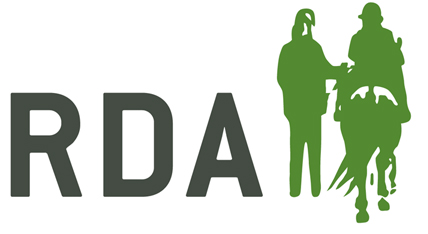 DISCLOSURE AND BARRING SERVICE (DBS) Completing a DBS application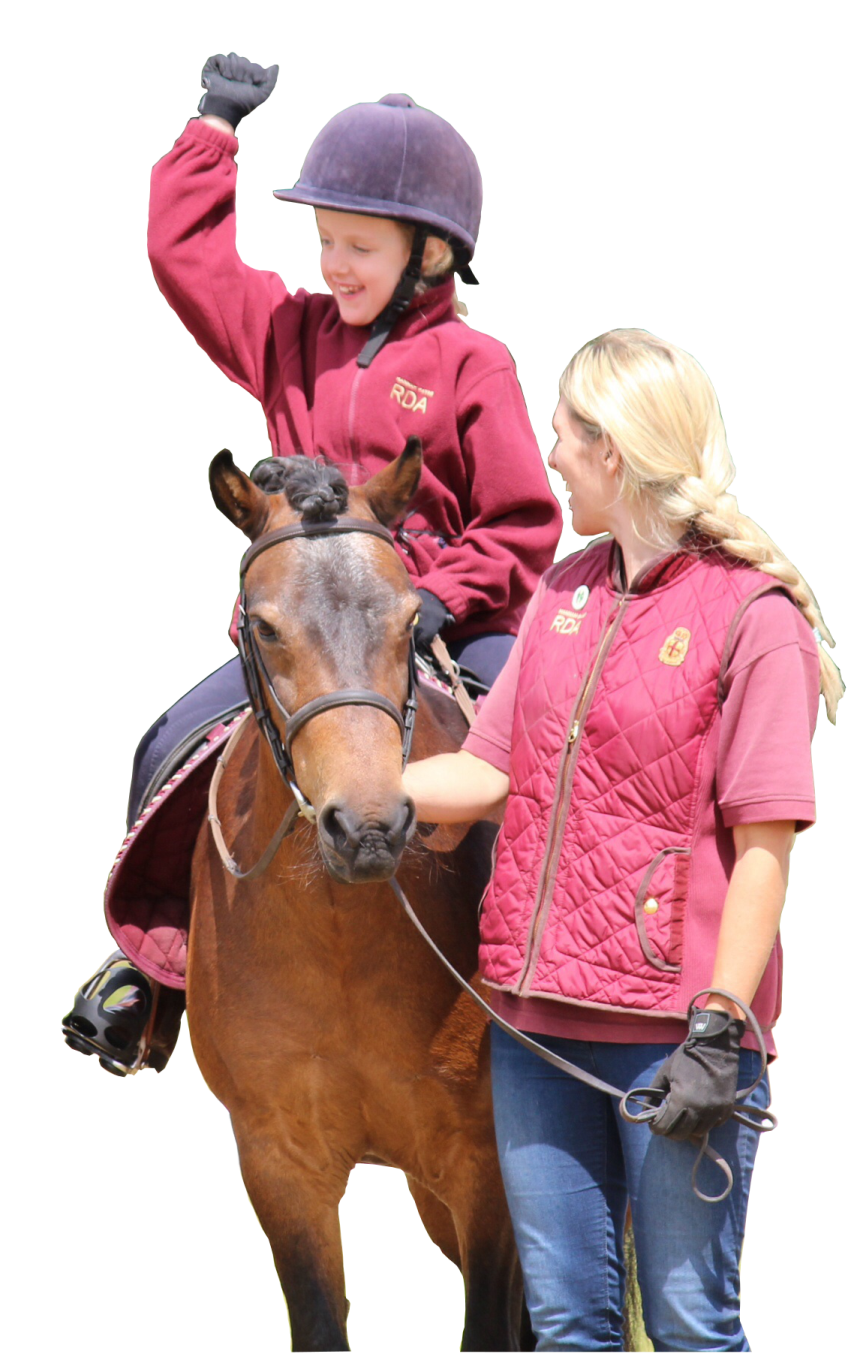 DBS information (England &Wales)The Disclosure and Barring Service is a government service which helps employers and voluntary organisations make safe recruitment decisions and prevent unsuitable people from working with vulnerable groups, including children.RDA UK is an umbrella body and can carry out checks for RDA Groups except those in Scotland and Northern Ireland which are currently carried out through Horse Scotland and Access NI. There is no requirement to use RDA UK or Horse Scotland to apply for a certificate, if the RDA Group feels there is a more convenient local method of completing the check. The volunteer will then be required to submit either a paper or online application and provide three forms of identification. The DBS searches police records and, in relevant cases, barred list information and then issues a DBS certificate to the applicant.What level check is required by RDA applicants?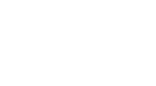 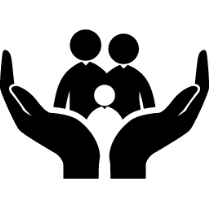 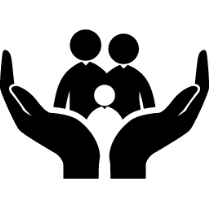 Changes to the ID validation sheets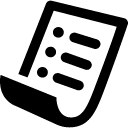 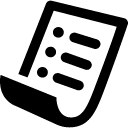 There are new guidelines for identification checking which can be found on the ID validation sheet dated December 2017. The main changes include the addition of Bank/ Building society statements for all countries outside the EEA (the branch must be in the country where you live and work) and the removal of work permits/ visa and certificate of British nationality. 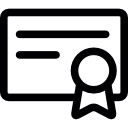 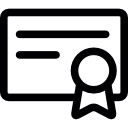 Top 5 Mistakes on Application FormsThere are common mistakes made on DBS application forms which cause delays in getting the application processed and incur extra postage charges in returning applications. Please ensure that all forms are carefully checked before sending on to National Office for processing.Missing forenames, including middle namesNames must be included IN FULL and this also applies to the full name history. Please do not use nicknames or abbreviationsPartially-completed datesOther than the date of birth, all dates should be listed in MM/YYYY format. Dates between name and address changes should be consecutive, with no gaps. (Overlapping dates are fine) If a volunteer has listed the dates in a DD/MM/YY format please cross through it and rewrite in a MM/YYYY format next to it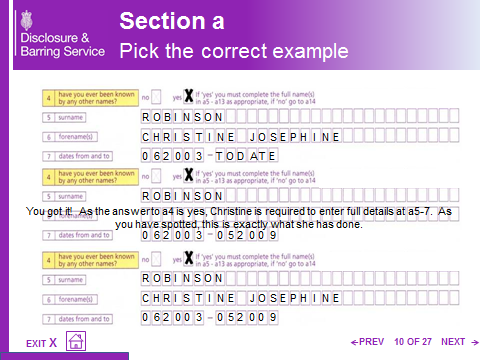 .Incorrect driving licence numberSection A23 should give the applicants driving licence number. The full licence number needs to be inserted at this section (approximately 16 - 18 characters long and usually beginning with the first five letters of the surname). You can check that the applicant has included both their first and middle name from the number given as seen below.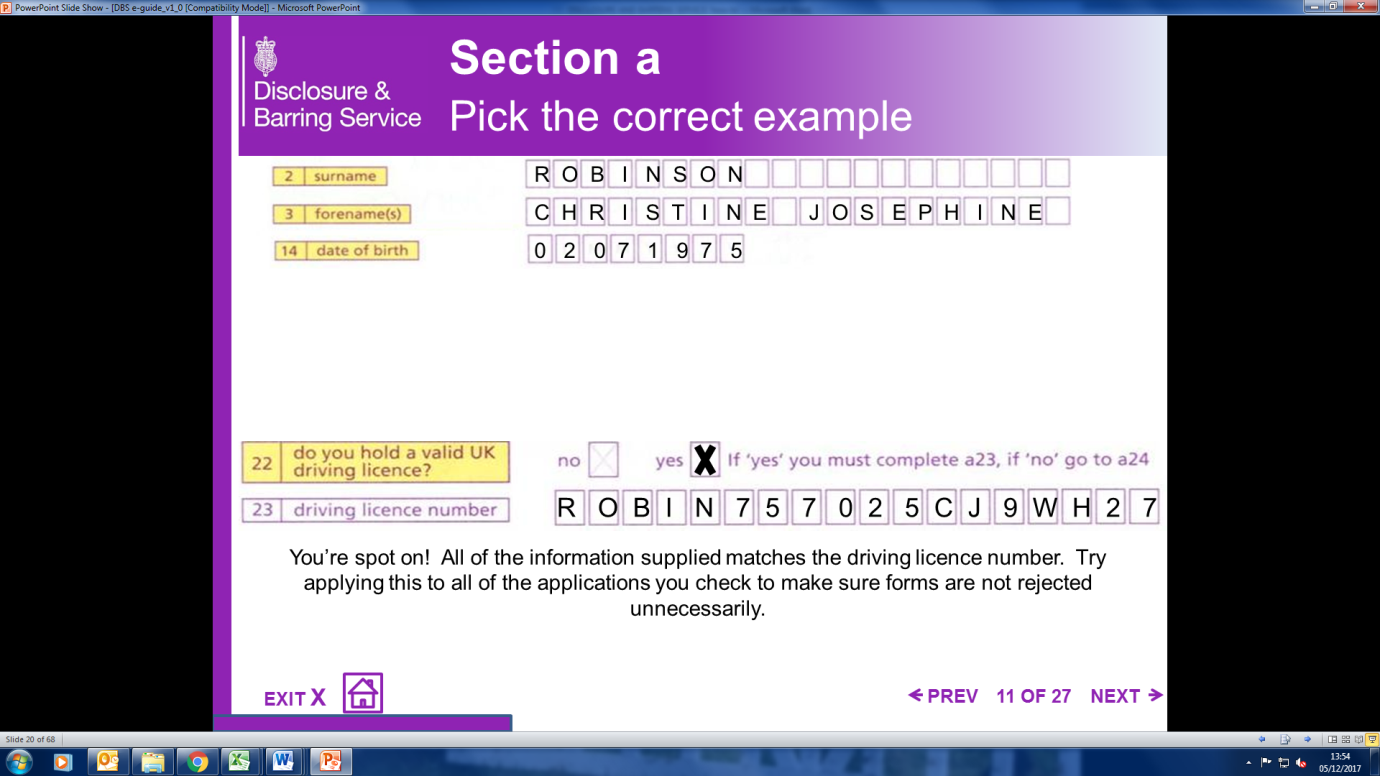 Correct ID validation sheetAs of December 2017 we have a new ID validation sheet please check three different ID’s for each applicant as instructed on the new sheet. These are available on our website and from National office.All forms must come with paymentIf completing a paper form please enclose a cheque when sending or if completing online use the link at the end of the application to pay via PayPal. Fee’s are as follows: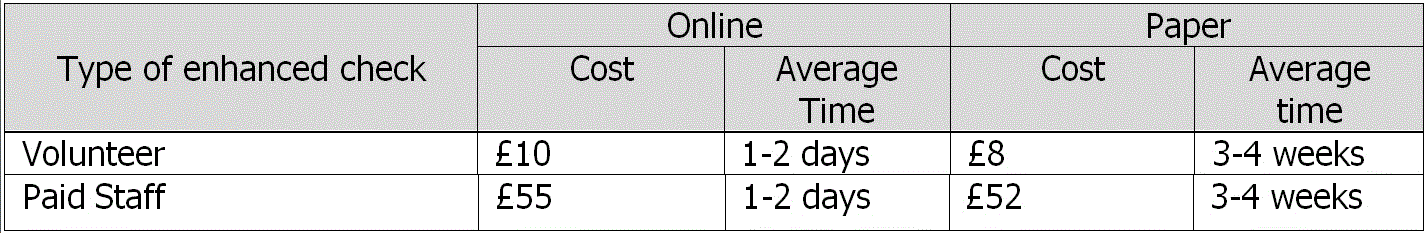 Completing the back of the formsWhen completing your DBS forms, Section X must be completed in the following way, remembering to also add the group name in section 62: If the form is for a standard volunteer please fill in as below: 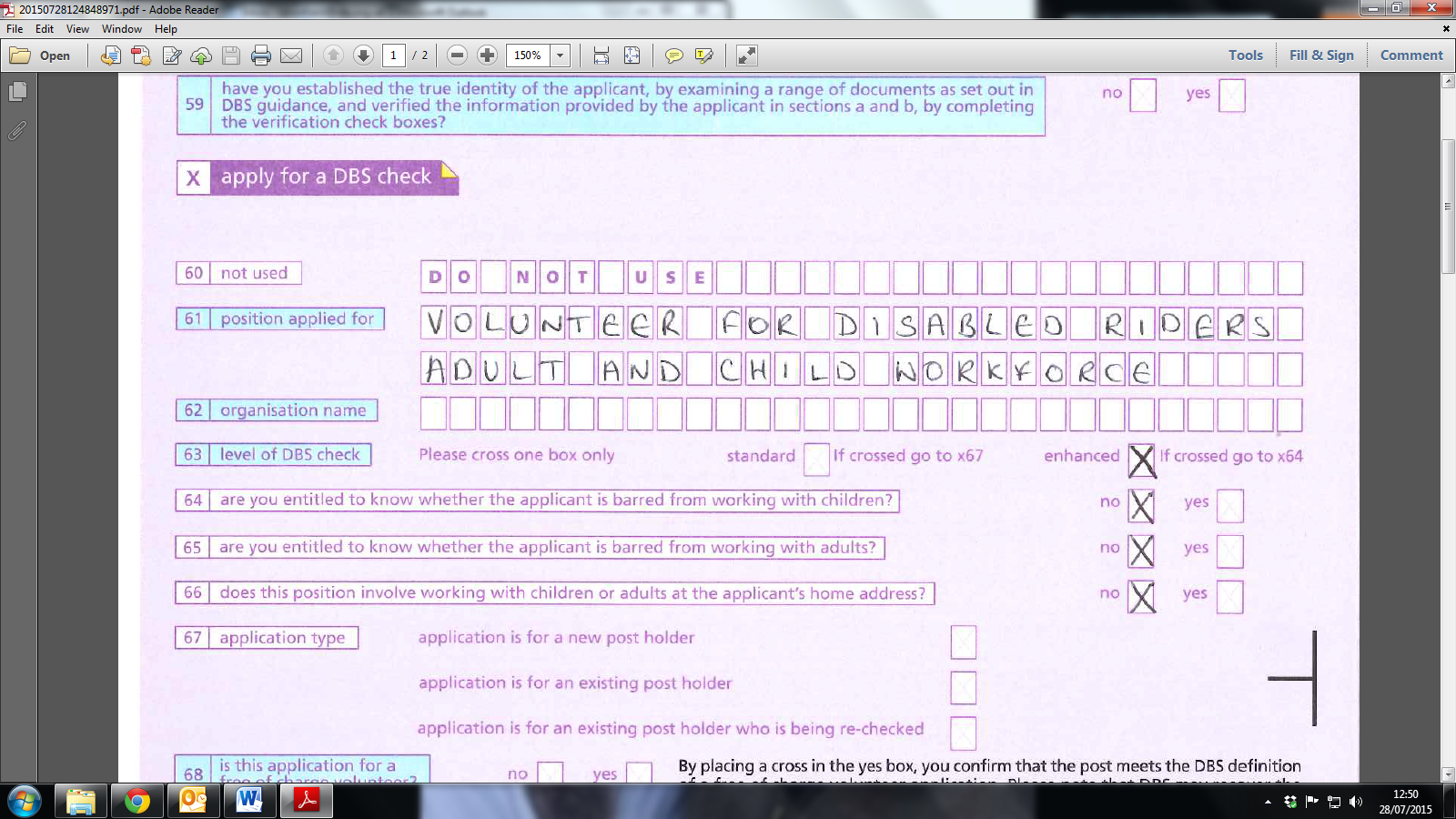 If the form is for an individual who has taken on the role which is listed as above (regulated activity) please fill in the form as seen below: 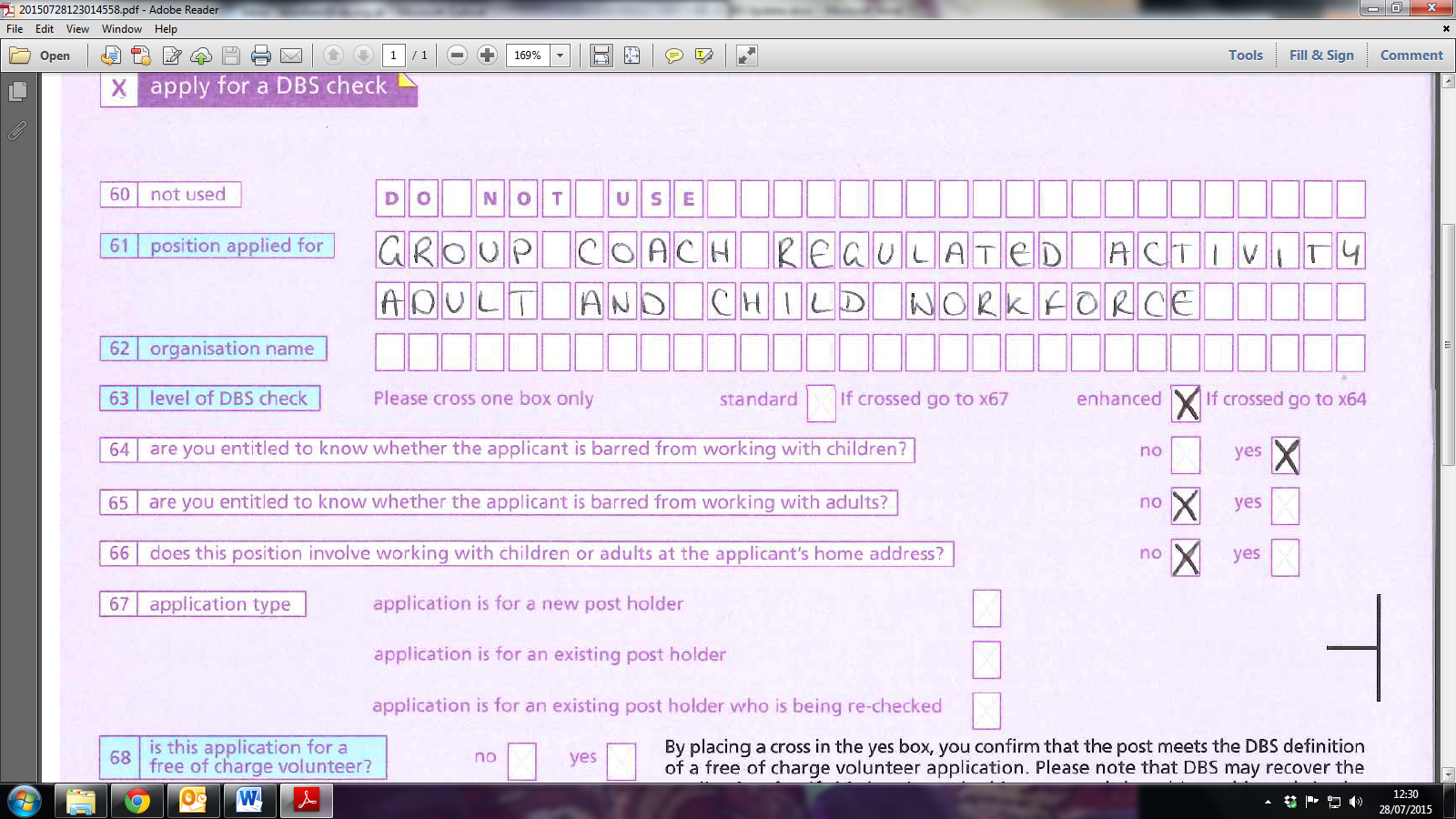 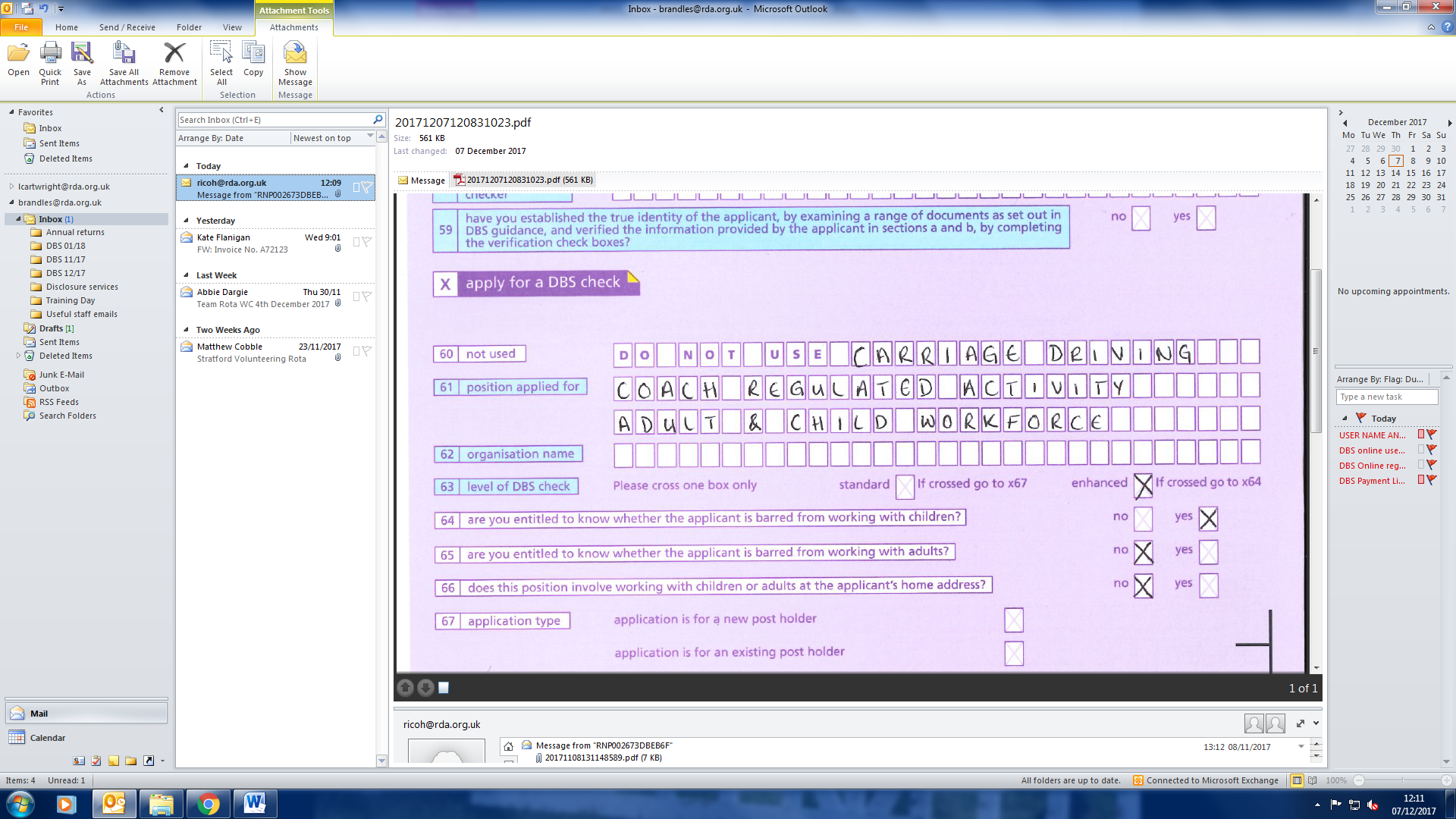 The definition of regulated activity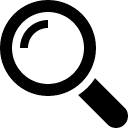 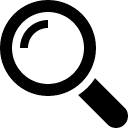 What does it mean to Groups?Prior to the changes of legislation in 2012 all activity within RDA was deemed to be regulated. Under the 2012 legislation, there are only specific roles that fall within the definitions of regulated activity. The roles are listed below: Coach (not assistant coach)Session Co-ordinatorCentre Manager / Yard ManagerCarriage Driving coachYou will notice in form images I have written “Adult and Child Workforce” this would apply to some groups who cater for both Adults and Children. If you cater for just children then please just write‘Child Workforce’If you cater for just adults, please write: ‘Adult Workforce’ Question 62 – Please put the name of your RDA Group in this section.Question 63 – ALL Applications need to be for an ENHANCED CHECK, irrespective of the role in the Group. Question 64 – Anyone with one of the 4 regulated roles above, working with children for some or all of the time, should say YES. All other applications should state NO. If you are a coach for instance and you only work with adults you do not need to have the child barred list checked. However if you are a coach and work with children and adults this must be checked.Question 65 – All applications for RDA will say NO for this question. Question 66 – All applications for RDA will say NO for this question. SECTION Y – PLEASE LEAVE THIS SECTION BLANK – THIS IS FOR THE REGISTERED PERSON AT THE RDA NATIONAL OFFICE TO FILL IN. Writing in this section can delay the process as it can make the registered person’s signature unrecognisable to the computers at Disclosure services. 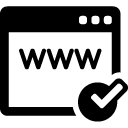 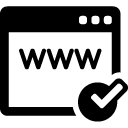 UPDATE SERVICE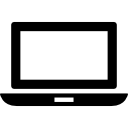 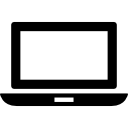 DBS has released the Update Service which allows applicants to register to create a transferable online criminal record certificate. The Update Service lets applicants keep their DBS certificates up to date online and allows organisations to check an applicant’s status online (with permission of the applicant). Subscribing to this service reduces the need to apply for multiple certificates when an individual moves from one job or organisation to another doing a similar role. The benefits to the applicantApplicants will be able to take certificates from one job or voluntary position to the next – meaning they will spend less time filling in forms. Applicants will be able to give employers and other organisations permission to check their certificate online and see who has checked it. Meaning the checking process will be much faster as a result can be obtains instantly. If an individual at your group wishes to subscribe they must do this within 19 calendar days of the certificate being issued. For more information on this please visit our website or follow the link below:https://www.gov.uk/dbs-update-service Registration to the update service lasts for 1 year and is free of charge for volunteers and £13 for paid staff. Once registered, you will receive an email yearly asking you to update any information that may have changed. If an individual at your Group requires a DBS check and is a subscriber to the service they will need to complete the form that can be found on the RDA website / running Your Group / DBS England and Wales and return it to RDA National Office where we will perform the required checks. APPLY HEREhttps://secure.crbonline.gov.uk/crsc/apply  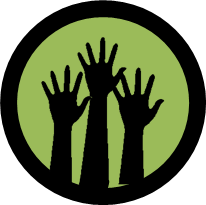 Yes if you teach children once you become an assistant coach, and are able to coach without supervision of other coaches, you are in a role of regulated activity and require the additional child barred list check. All applicants must have three forms of identification. Often we can help you find a third ID without having to take an alternative route, which may have additional costs. If you are having trouble with this please contact Bethan Randles at National Office to talk through your options.If your DBS certificate was issued over 14 days ago and you still have not received it you can complete a reprint request up to 3 months (93 days) after the issue date. More information can be found at https://www.gov.uk/government/publications/dbs-certificate-reprint-guide/dbs-certificate-reprint-guide Yes, you can use your form reference number and date of birth to track your application. This can be found on the front of your purple form starting with F010 or can be requested from National office. Online reference numbers can be requested normally 24hrs after submission. The website you can track these on is:https://secure.crbonline.gov.uk/enquiry/enquirySearch.do If you have any more questions regarding DBS please contact Bethan Randles at National Office.Riding for the Disabled AssociationT: 01926 476302E: brandles@rda.org.uk GROUP 1GROUP 1YGROUP 2aYCurrent Valid Passport – Any Current and valid passportCurrent Valid Passport – Any Current and valid passportMarriage/civil partnership certificate (UK and Channel Islands)Current Valid Passport – Any Current and valid passportCurrent Valid Passport – Any Current and valid passportBirth certificate – issued after time of birth (UK, Isle of Man and Channel Islands)Adoption Certificate (UK and Channel Islands)Adoption Certificate (UK and Channel Islands)Birth certificate – issued after time of birth (UK, Isle of Man and Channel Islands)Current Driving Photo Licence – photo card. (Full or Provisional) UK / Isle of Man / Channel Islands/EEACurrent Driving Photo Licence – photo card. (Full or Provisional) UK / Isle of Man / Channel Islands/EEACurrent Driving Photo Licence – photo card. (Full or Provisional) All countries outside the EEA (excluding Isle of Man & Channel Islands)Current Driving Photo Licence – photo card. (Full or Provisional) UK / Isle of Man / Channel Islands/EEACurrent Driving Photo Licence – photo card. (Full or Provisional) UK / Isle of Man / Channel Islands/EEACurrent Driving Licence – paper version issued before 1998 (Full or Provisional) UK / Isle of Man / Channel Islands/EEACurrent Driving Photo Licence – photo card. (Full or Provisional) UK / Isle of Man / Channel Islands/EEACurrent Driving Photo Licence – photo card. (Full or Provisional) UK / Isle of Man / Channel Islands/EEAHM Forces ID Card (UK)Birth Certificate (UK, Isle of Man & Ch. Islands) – issued within 12 months of date of birth:including those issued by UK authorities overseas, such as Embassies, High commissions or HM Forces (photocopies not acceptable)Birth Certificate (UK, Isle of Man & Ch. Islands) – issued within 12 months of date of birth:including those issued by UK authorities overseas, such as Embassies, High commissions or HM Forces (photocopies not acceptable)Firearms Licence (UK, Channel islands & Isle of Man)Birth Certificate (UK, Isle of Man & Ch. Islands) – issued within 12 months of date of birth:including those issued by UK authorities overseas, such as Embassies, High commissions or HM Forces (photocopies not acceptable)Birth Certificate (UK, Isle of Man & Ch. Islands) – issued within 12 months of date of birth:including those issued by UK authorities overseas, such as Embassies, High commissions or HM Forces (photocopies not acceptable)GROUP 2bYBirth Certificate (UK, Isle of Man & Ch. Islands) – issued within 12 months of date of birth:including those issued by UK authorities overseas, such as Embassies, High commissions or HM Forces (photocopies not acceptable)Birth Certificate (UK, Isle of Man & Ch. Islands) – issued within 12 months of date of birth:including those issued by UK authorities overseas, such as Embassies, High commissions or HM Forces (photocopies not acceptable)Bank/Building society statement* (UK & Channel Islands or EEA)Birth Certificate (UK, Isle of Man & Ch. Islands) – issued within 12 months of date of birth:including those issued by UK authorities overseas, such as Embassies, High commissions or HM Forces (photocopies not acceptable)Birth Certificate (UK, Isle of Man & Ch. Islands) – issued within 12 months of date of birth:including those issued by UK authorities overseas, such as Embassies, High commissions or HM Forces (photocopies not acceptable)Bank/ Building society statement* (All countries outside the EEA. The branch must be in the country where you live and work)Birth Certificate (UK, Isle of Man & Ch. Islands) – issued within 12 months of date of birth:including those issued by UK authorities overseas, such as Embassies, High commissions or HM Forces (photocopies not acceptable)Birth Certificate (UK, Isle of Man & Ch. Islands) – issued within 12 months of date of birth:including those issued by UK authorities overseas, such as Embassies, High commissions or HM Forces (photocopies not acceptable)Bank/Building Society account opening confirmation letter* (UK)Birth Certificate (UK, Isle of Man & Ch. Islands) – issued within 12 months of date of birth:including those issued by UK authorities overseas, such as Embassies, High commissions or HM Forces (photocopies not acceptable)Birth Certificate (UK, Isle of Man & Ch. Islands) – issued within 12 months of date of birth:including those issued by UK authorities overseas, such as Embassies, High commissions or HM Forces (photocopies not acceptable)Utility bill* (UK) electricity, gas, water, telephone (NOT mobile phone)Biometric residence permit. (UK)Biometric residence permit. (UK)Mortgage statement** (UK or EEA)Biometric residence permit. (UK)Biometric residence permit. (UK)Council Tax statement (UK & Channel Islands)**Benefit statement* (UK) e.g. Child Allowance, PensionCredit card statement* (UK or EEA)Financial statement** e.g. pension or endowment (UK)P45/P60 statement** (UK & Channel Islands)P45/P60 statement** (UK & Channel Islands)Letter from Head Teacher or College principal (UK) for 16-19 year olds in full time education , only used in exceptional circumstances if other documents cannot be provided – must still be validLetter of sponsorship from future employment provider (non-UK/EEA) valid only for applicants residing outside of the UK at time of applicationCards carrying the PASS accreditation logo (UK, Isle of man & Channel Islands) – must still be validEU National ID card – must still be validCentral or local government, government agency, or local council document giving entitlement eg from the department for Work & Pensions, the Employment Service, HMRC* (UK & Channel Islands)